ЧЕРКАСЬКА МІСЬКА РАДА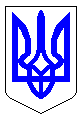 ЧЕРКАСЬКА МІСЬКА РАДАВИКОНАВЧИЙ КОМІТЕТРІШЕННЯВід 24.07.2018 № 596Про дозвіл на використання паливно-мастильних матеріалівВідповідно по підпункту 1 пункту «а» ст. 29 Закону України «Про місцеве самоврядування в Україні», пункту 12 Порядку створення та використання матеріальних резервів для запобігання і ліквідації наслідків надзвичайних ситуацій, який затверджений постановою КМУ від 30.09.2015 № 775, розглянувши звернення Черкаського міськрайонного відділу Управління Державної служби України з надзвичайних ситуацій у Черкаській області від 13.07.2018 № 686/01-10 (вх. № 12414-01-26 від 13.07.2018), для здійснення запобіжних заходів у разі загрози виникнення надзвичайних ситуацій та ліквідації наслідків можливих надзвичайних ситуацій на території міста Черкаси, виконавчий комітет Черкаської міської радиВИРІШИВ:	1. Надати дозвіл департаменту житлово-комунального комплексу Черкаської міської ради (Танюк С.О.) використати паливно-мастильні матеріали в об’ємі 500 літрів дизельного пального та 1000 літрів бензину А92, що обліковується у матеріальному резерві місцевого рівня, шляхом передачі 2-му Державному пожежно-рятувальному загону Управління Державної служби України з надзвичайних ситуацій у Черкаській області для здійснення запобіжних заходів у разі загрози виникнення надзвичайних ситуацій та ліквідації наслідків можливих надзвичайних ситуацій на території міста Черкаси.	2. 2-му Державному пожежно-рятувальному загону Управління Державної служби України з надзвичайних ситуацій у Черкаській області (Сіпко А.В.) звіт про обсяги та напрямки використання паливно-мастильних матеріалів, що були передані, надати до департаменту житлово-комунального комплексу Черкаської міської ради до 15.12.2018.3. Контроль за виконанням рішення покласти на заступника директора департаменту – начальника управління житлово-комунального господарства департаменту житлово-комунального комплексу Танюка С.О.Міський голова								А.В. Бондаренко